Март в Центральной детской библиотеке всегда очень богат на мероприятия. Весенняя активность наших читателей, обучающихся из школ района  проявилась сразу в трех творческих конкурсах. 4 марта прошел районный этап Всероссийского фестиваля творческого чтения «Живое слово».  Тема Фестиваля в 2016 году «Поговорим о дружбе». Для каждого из участников  Фестиваль – это возможность познакомиться с интересными фольклорными и художественными произведениями о дружбе, поделиться своими чувствами, эмоциями  с товарищами, продемонстрировать своё умение публичного чтения, увидеть выступления других талантливых ребят, участие в интересной жизни вокруг чтения художественного произведения, жизни, наполненной игровой и творческой деятельностью. Победители, а ими стали: Прилепская Елизавета, со стихотворением Виктории Кондратенко «Неразлучные друзья», Родичева Кристина с русской народной сказкой» Лягушка-обманщица», обучающиеся 3 «А» класса и Исаев Андрей со стихотворением Александра Железнякова «Друзья», обучающийся 1 «В» класса. Все ребята  из Новосильской СОШ.  Для участия в областном туре им необходимо подготовить видеосюжеты со своим выступлением и передать в оргкомитет. 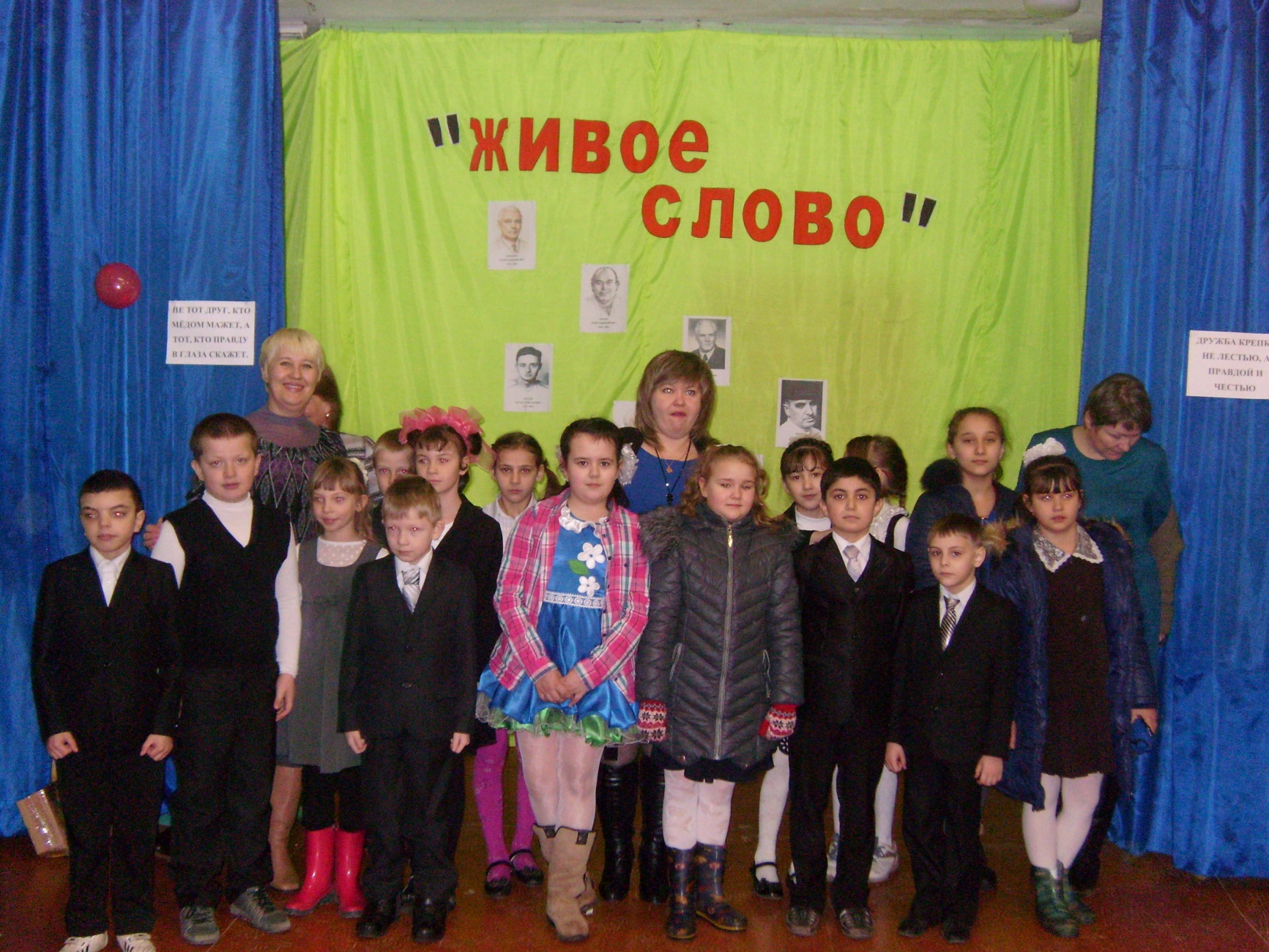 10 марта состоялся районный конкурс чтецов «Край великих вдохновений», который  явился заключительным этапом областного литературно-творческого конкурса «Я люблю тебя, Россия!»,  посвящённого  450-летию г. Орла и 200-летию со дня рождения И.С.Тургенева.  Цели и задачи конкурса:   Повышение мотивации подрастающего поколения на изучение истории  литературной Орловщины. Расширение и углубление знаний по биографии и творчеству орловских поэтов. Пропаганда художественными средствами героической истории г. Орла. 	Содействие и поощрение творческому, главным образом, поэтическому самовыражению детей и подростков. 	Выявление и поддержка юных дарований.      Победителям: Абаеву Магомеду (Новосильский Центр творчества), Полякову Петру и Салькову Андрею (Новосильская СОШ)  предстоит 29 марта во Дворце пионеров и школьников  им.   Ю.А. Гагарина г. Орла состязаться с ребятами из других районов области. 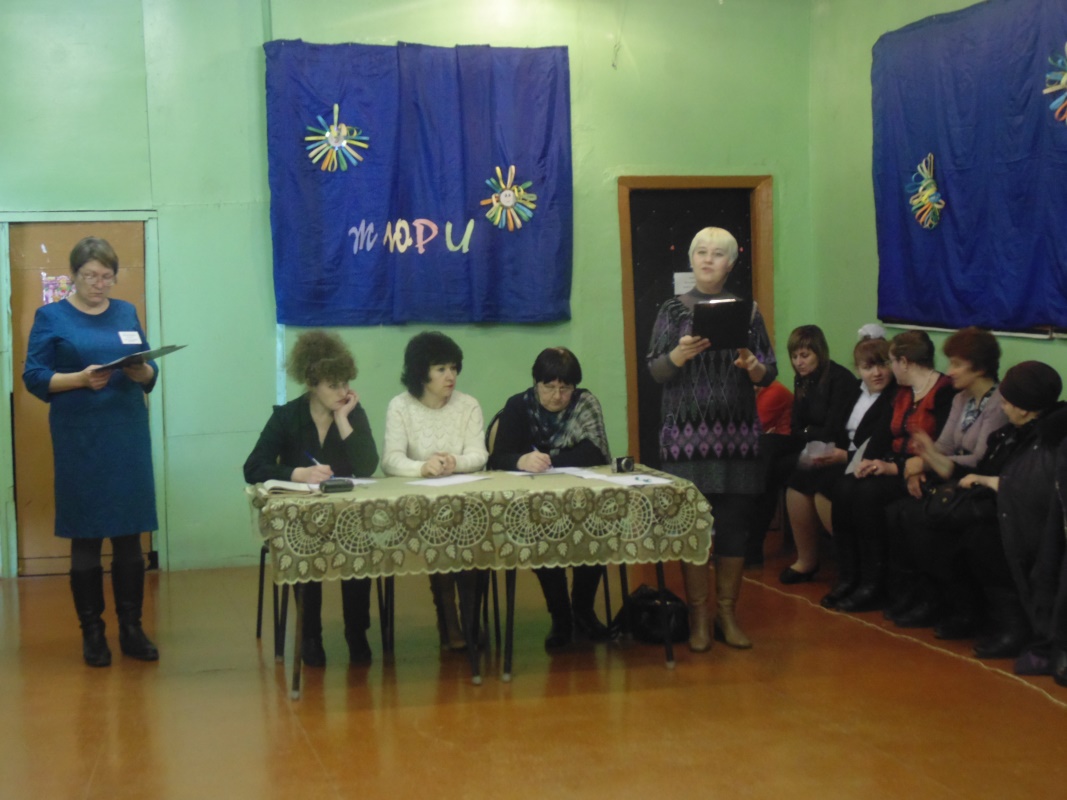 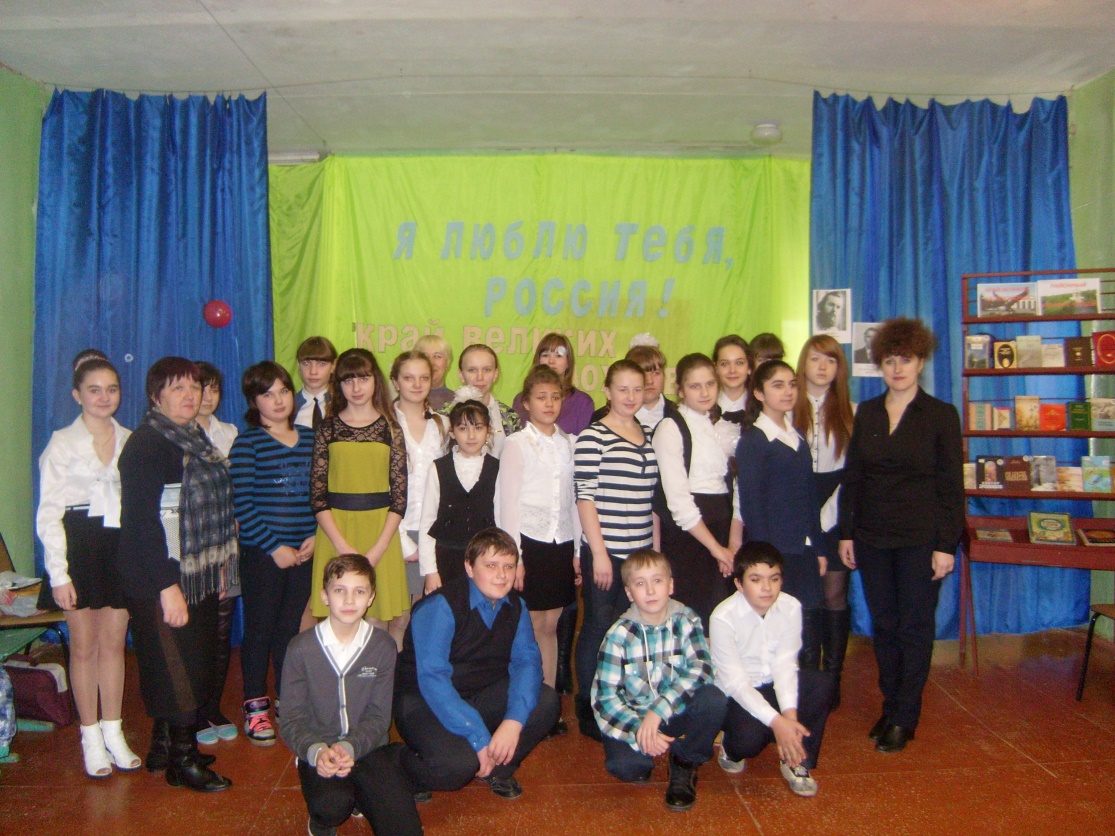 17 марта будет проходить  районный этап  V Международного  конкурса   юных чтецов "Живая классика". В ходе конкурсных состязаний могут использоваться отрывки из любых произведений российских и зарубежных авторов,  которые не входят  в школьную программу по литературе. Все конкурсы проходят на базе Новосильского Центра творчества. Большое спасибо работникам  за гостеприимство и помощь в оформлении. А организованы конкурсы  специалистами РОНО совместно с работниками Центральной детской библиотеки. 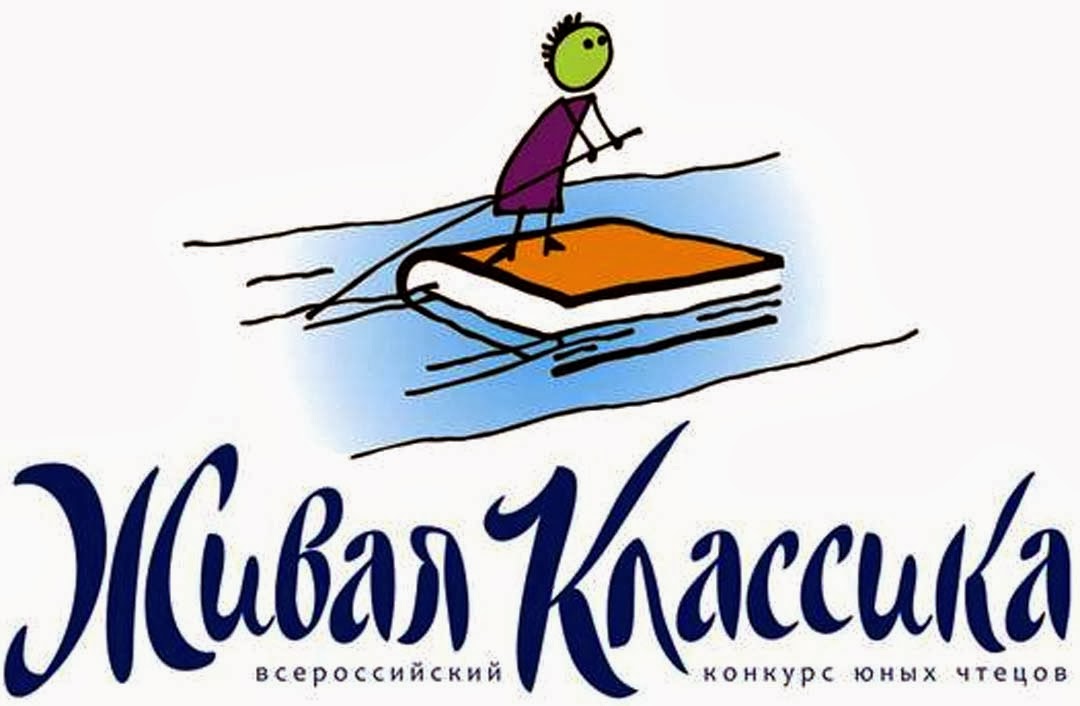 11 марта в Орловской областной библиотеке им. И.А. Бунина на совещании по подведению итогов Года литературы Центральная детская библиотека была награждена Дипломом III степени  областного профессионального конкурса  «Сохраняя традиции, ищем новое».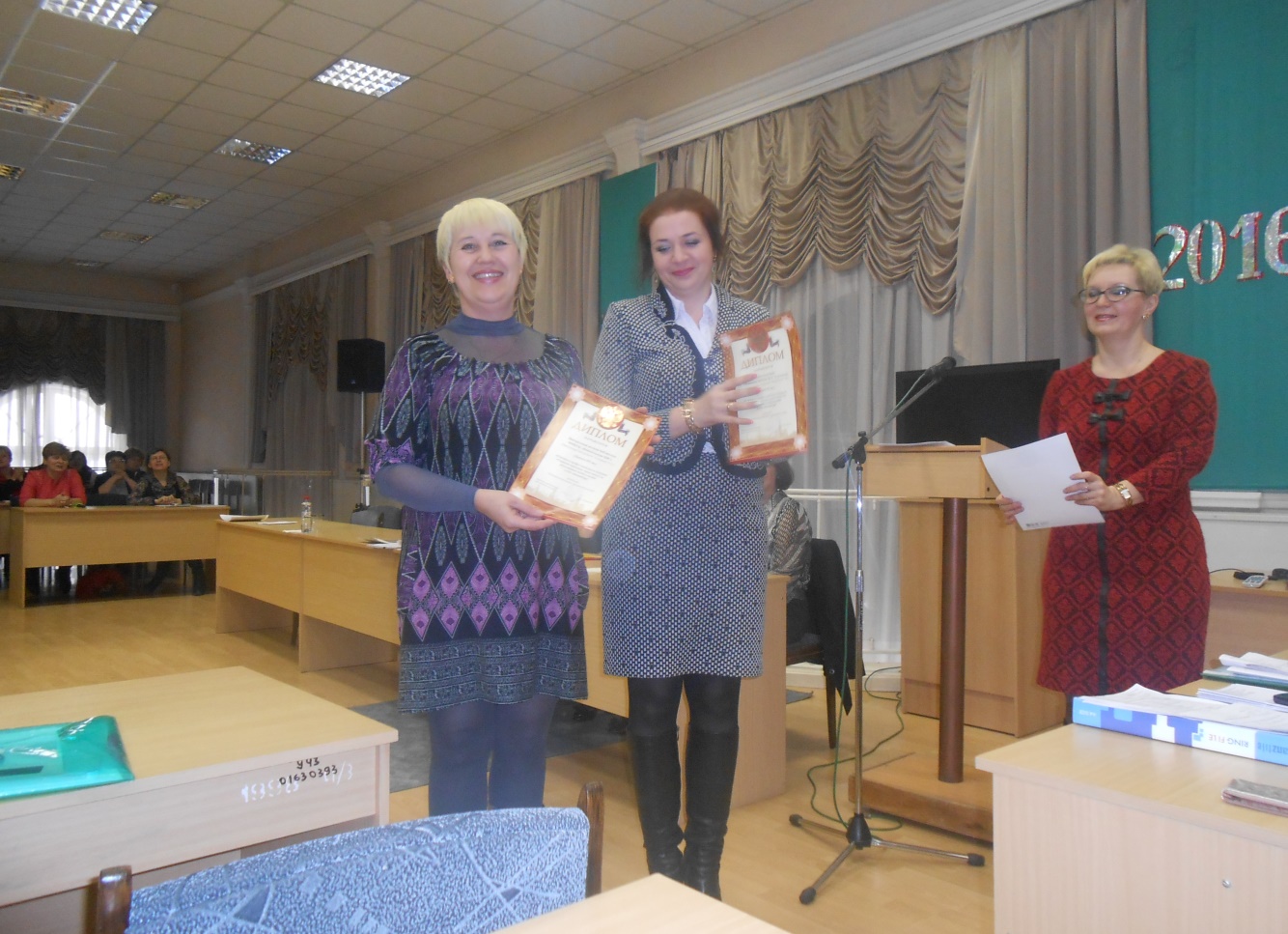 14 марта в ЦДБ прошла беседа ко Дню православной книги «Духовность. Нравственность. Культура» с обзором книг по данной тематике. Каждый пользователь библиотеки смог поближе познакомиться с православными книгами о христианской вере и Отечестве, с рассказами первого собирателя Великой Руси митрофорного протоиерея Александра Соколова и произведениями Б. Ганаго, В. Дмитриевой, Н. Асеева и других авторов.  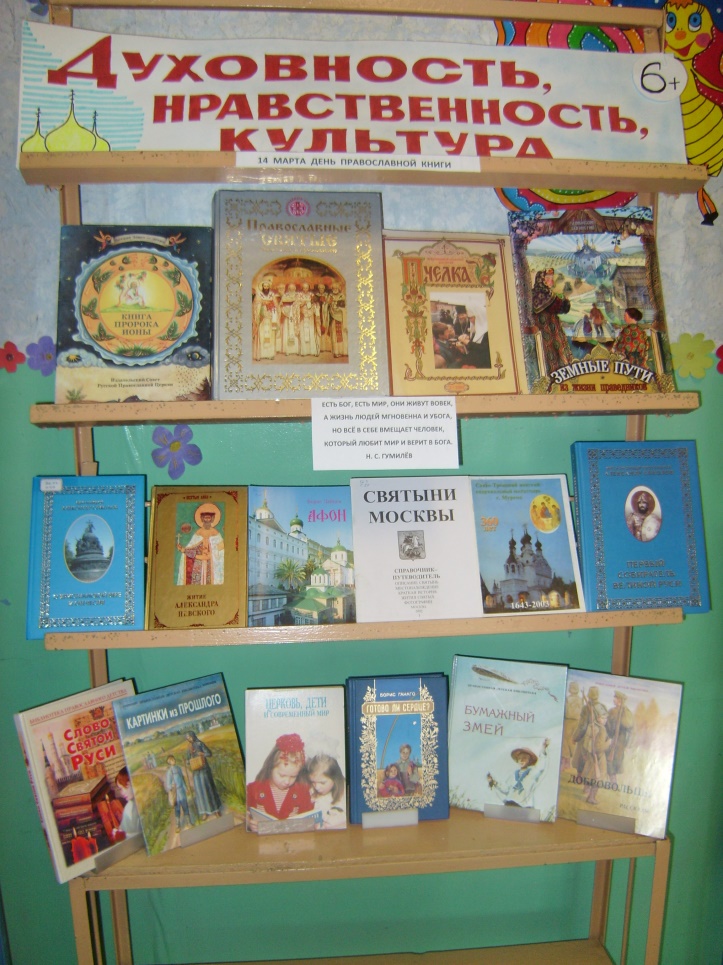 А с 24 по 30 марта – приглашаем на традиционную Неделю детской и юношеской книги «Парад литературных  героев». В программе Недели: «Добрый мир чудесной сказки». Кинопраздник к 110-летию со дня рождения А. Роу; «Узнавай и удивляйся, веселись и развлекайся!» Эрудит-игра; «Твои ровесники на страницах книг и в кадрах  кинофильмов». Викторина;    «В каждой избушке свои игрушки». Библиогастроли в детском саду;  «Давайте знакомые книжки откроем!» Выставка творческих работ читателей. Мероприятия будут организованы совместно с оздоровительным детским лагерем  при Центре СОН.